УФНС России по Забайкальскому краю запустило соцсети! Присоединяйтесь!​
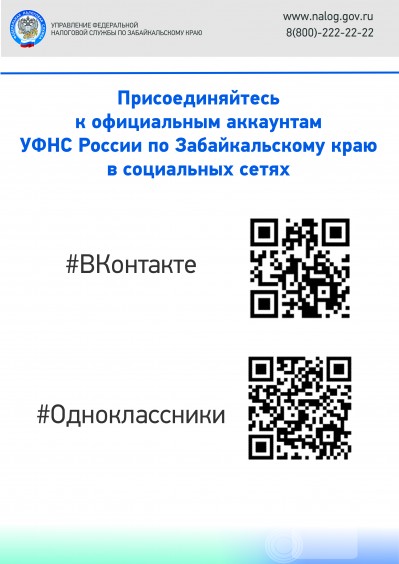 